ΕΛΛΗΝΙΚΗ ΔΗΜΟΚΡΑΤΙΑ                                                                                 Καλλιθέα    9/4 /2024ΝΟΜΟΣ ΑΤΤΙΚΗΣ              	                                                                     Αριθ. Πρωτ. 17245   ΔΗΜΟΣ ΚΑΛΛΙΘΕΑΣ                                                                                                                  Αυτ. Τμήμα Διοικητικών & ΟικονομικώνΥπηρεσιών τ. ΝΠΔΔ “ΟΠΑΑ Γ. ΓΑΛΛΟΣ”                                                                 ΠΡΟΣ Ταχ.Δ/νση	: Ν/θλητικές εγκαταστάσεις Δ. Καλλιθέας,                       τον Πρόεδρο  ΑΡΜΟΔΙΟΣ	: Ι. Κορδούτης                                                            τoυ  Δημοτικού ΣυμβουλίουΤηλέφωνα         : 2109598555 (εσωτ. 2/3)                      	                                                             EMAIL                 : i.kordoutis@kallithea.grΘΕΜΑ                 : «Έγκριση μίσθωσης ακινήτου για την στέγαση υπηρεσιών της Δ/νσης   Παιδικής Αγωγής του Δήμου »Εισηγητικό       Παρακαλούμε όπως κατά την προσεχή συνεδρίαση του Δημοτικού Συμβουλίου να συμπεριλάβετε και  θέμα, σύμφωνα με το αρ. 93 του Ν. 3463/2006 του Δ.Κ.Κ. και σε συνδυασμό με το αρ. 65 του Ν. 3852/2010 «Πρόγραμμα Καλλικράτης», το οποίο αφορά στην έγκριση μίσθωσης ακινήτου για την στέγαση υπηρεσιών της Δ/νσης Παιδικής Αγωγής του Δήμου, λόγω ανυπαρξίας ιδιόκτητου ακινήτου.      Συγκεκριμένα παρακαλούμε να εγκρίνετε την μίσθωση ακινήτου επιφανείας 450-550 τ.μ., (ενιαίο ή μη), με αύλειο χώρο από 350 τ.μ. έως 450 τ.μ που θα χρησιμοποιηθεί για τη στέγαση παιδικού ή βρεφονηπιακού σταθμού.Η δαπάνη αυτή θα βαρύνει την με Κ.Α.:15/6232.0012 και τίτλο «Μισθώματα λοιπών ακινήτων (πρώην ΟΠΑΑ)» γραμμένη πίστωση του προϋπολογισμού του Δήμου μας.Διανομή                                                                                              -  Γρ. Δημάρχου                                                                                           Ο ΑΝΤΙΔΗΜΑΡΧΟΣ-  Γρ. Γεν. Γραμματέα-  Δ/νση Διοικητικών υπηρεσιών -  Γρ. Δημοτικού Συμβουλίου-  Δ/νση Οικονομικών υπηρεσιών                                                        ΓΕΩΡΓΙΟΣ Χ. ΜΑΡΓΩΜΕΝΟΣ-  Δ/νση Παιδικής Αγωγής                                                               - Αυτ.Τμ. Διοικητικών και Οικονομικών τ. ΝΠΔΔ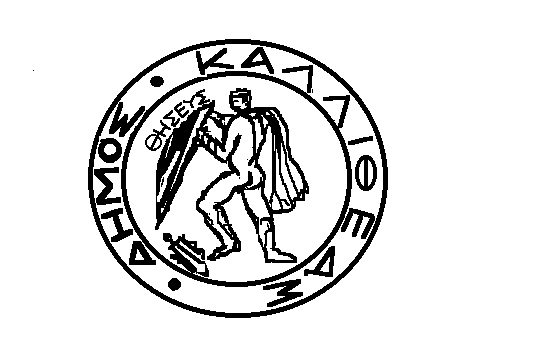 